								Toruń, 19 października 2023 roku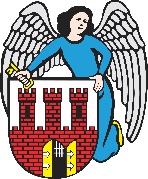     Radny Miasta Torunia        Piotr Lenkiewicz								Sz. Pan								Michał Zaleski								Prezydent Miasta ToruniaWNIOSEKPowołując się na § 18 Statutu Rady Miasta Torunia w nawiązaniu do § 36 ust. 4 Regulaminu Rady Miasta Torunia zwracam się do Pana Prezydenta z wnioskiem:- o sprawdzenie poprawności działania lamp oświetlenia na ul. Włocławskiej (od łączenia z Łódzką) w kierunku ul. ZimowejUZASADNIENIEOtrzymuję informację (wraz z dokumentacją w zał.) że na ww. odcinku ul. Włocławskiej jest problem z działaniem lamp oświetlenia. Proszę o sprawdzenie i ewentualne prace naprawcze ponieważ utrzymujące się zaciemnienie w godzinach wieczornych może powodować zagrożenie dla mieszkańców.                                                                         /-/ Piotr Lenkiewicz										Radny Miasta Torunia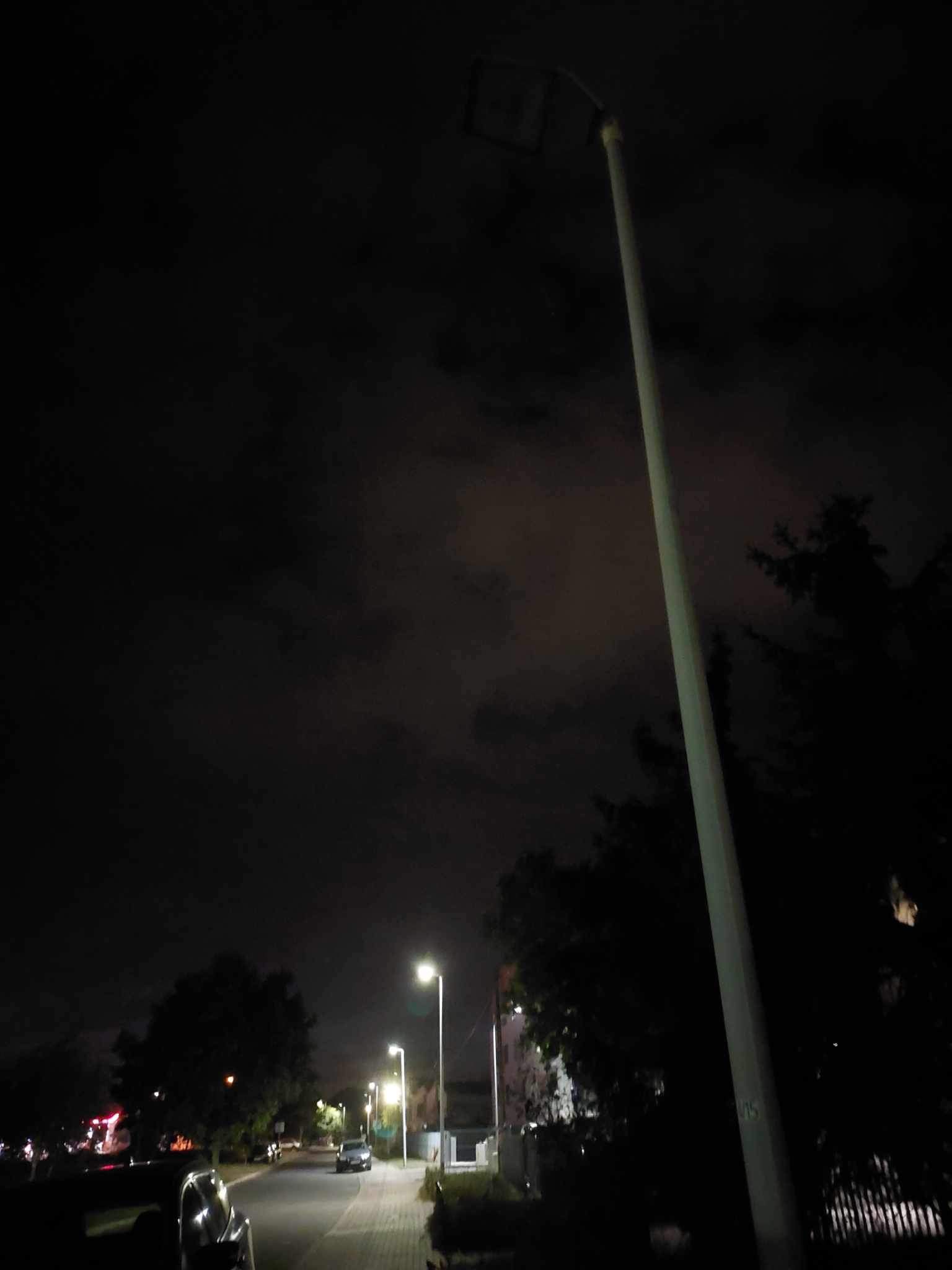 